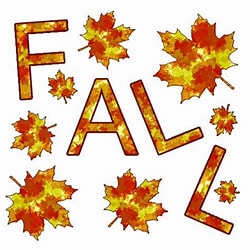 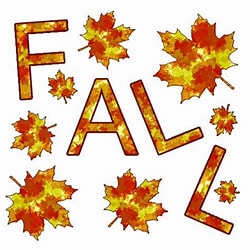 City of Pick City Final Budget Hearing. October 4, 2023Present: Anderson, Westman, Davis, Amy ones, Diane Johnson. Absent: Bather & Reiser.Mayor Anderson called the hearing of the Final Budget to order at 7:01pm. Westman Motioned, second, Davis to approve the 2024 City of Pick City budget as presented with the addition of 2.50 mills for the emergency fund and to increase the fire protection mill levy to 5.0 mills. Motion carried. Adjourned at 7:05.City of Pick City Meeting Minutes of October 4, 2023Present: Mayor, Arvid Anderson, Kel Westman, Lori Davis, Attorney Mark Kaffer, Larry & Mary Hatzenbuhler, Publi Works Jim Sailer, Vernon Herman, Odin & Maria Anderson, Accountant Amy Ones, and Auditor Diane Johnson.Absent: Bather & Reiser.Anderson called the meeting to order at 7:30 pm.Westman motioned, Davis Second to approve the consent items: Bills, agenda, meeting minutes from the Sept. 6th: with the addition to change the distribution checks recording error in Sept. the correct amount is:  Rest & Lodging $723.43, C. Conversion $941.10, C. Severance $1486.03, Highway $413.62, Revenue Sharing $ 1225.71Motion carried.Old Business: Larry Hatzenbulher asked the council if there was any decision on the abandon street 1st Lane S. Attorney advised council to consider all avenues first before any decision is made. After some discussion, no action was taken.New Business:Council will review the preorder contract with Fitterer Oil.Received Pledge of Securities from Union State Bank for the amount of $561,703.16 Jim let the council know the roof is leaking in the hall.Water: October analysis: satisfactory.Odin & Maria Anderson were asking the council what they have done wrong with putting a water hose connection from their mobile home buried 6” underground to supply water to their new shop. He further stated that there is no sewer drain in the shop. The Andersons disagree with the definition of “premises”, even though their property includes (2) separate parcels that are zoned R2 for their personal residence & C2 for the newly constructed building. The Andersons feel that their (2) properties should be considered (1) premise.  Attorney Kaffer specifically instructed the Andersons at a previous meeting that he needs to follow the city ordinances and needs to get permission to branch any water lines. A very contentious discussion followed. Attorney Kaffer advised the Andersons to come to the next board meeting when a full council is present. No action taken. Sewer: Jim will be flushing manhole and hydrants next week.Land Fill: Fall cleanup will be Oct 2- Oct 7th. Land fill will be closed for the season after cleanup week.Distribution checks received: Rest & Lodging $1838.98, C. Conversion $874.46, C. Severance $1835.07,Highway $560.65, Revenue Sharing $1199.33.There being no further business, meeting adjourned at 8:45. Next regular meeting November 1st.The minutes being published are subject to the council’s review & revision.Mayor Arvid Anderson                  Auditor Diane Johnson Bills approved:General fund Payroll/reimb/ins.	$2887.52NDPERS- Jim’s retire.	234.00IRS- 941	1261.10Job Service- unemploy.	13.22ND State Tax- 3rd Qtr	249.60WRT- 	128.99RRE	616.65Circle – garage	2466.50Dust tex – rugs/mops	49.45DOC – contract	60.64FSG – gravel	1084.74Hazen Star - 	289.36One Call – fee	31.20Amy Ones – accountant	850.00Salhus – porto potty	250.00Swanston – part	98.38Scott’s – gas/diesel	226.33WaterPayroll	1263.34WRT	41.79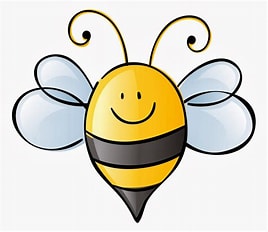 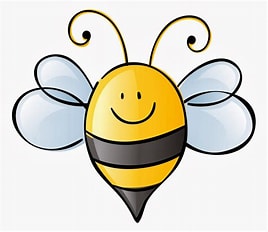 RRE	275.28MSRWD – 686,000 gals	4344.80Core & Main – contract	2437.42Russ Garrett – curb stop    ½ cost at Odin Anderson	912.50SewerPayroll 	631.66